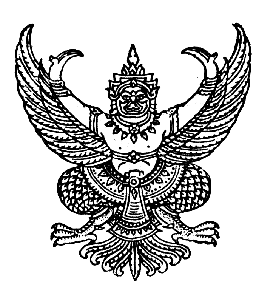                               ประกาศองค์การบริหารส่วนตำบลเกษมทรัพย์                                เรื่อง  การประกาศใช้แผนพัฒนาสามปี)                                              (พ.ศ. ๒๕๕๕-๒๕๕๗)	                          ……………………………………………………………….อาศัยอำนาจตามความใน ข้อ  ๑๗  (๔)  แห่งระเบียบกระทรวงมหาดไทย  ว่าด้วยการจัดทำแผนพัฒนาขององค์กรปกครองส่วนท้องถิ่น     พ.ศ.  ๒๕๔๘   ตามที่คณะกรรมการพัฒนาองค์การบริหารส่วนตำบลเกษมทรัพย์และสภาองค์การบริหารส่วนตำบลเกษมทรัพย์เห็นชอบผู้บริหารท้องถิ่นพิจารณาอนุมัติ   แผนพัฒนาสามปี  (๒๕๕๕-๒๕๕๗)  เสร็จแล้วนั้น                   องค์การบริหารส่วนตำบลเกษมทรัพย์ จึงได้ประกาศใช้แผนพัฒนาสามปี (๒๕๕๕-๒๕๕๗)  ดังกล่าวต่อไปจึงประกาศให้ทราบโดยทั่วกัน                            	 ประกาศ  ณ  วันที่  ๒๐  มิถุนายน  พ.ศ.  ๒๕๕๔								                     (ลงชื่อ)         	        (นายอนันต์   พายสำโรง)				                นายกองค์การบริหารส่วนตำบลเกษมทรัพย์